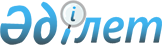 О признании утратившими силу некоторых актов Президента Республики Казахстан по вопросам Национальной Высшей Школы Государственного Управления при Президенте Республики КазахстанУказ Президента Республики Казахстан от 14 ноября 1998 года № 4152
     ПОСТАНОВЛЯЮ:
     
     1. Признать утратившими силу следующие акты Президента Республики 
Казахстан:
     1) постановление Президента Республики Казахстан от 29 августа 1994 года
№ 1845  
 K941845_ 
  "Об образовании Национальной Высшей Школы Государственного 
Управления" (САПП Республики Казахстан, 1994 г., № 36, ст. 389);
     2) Указ Президента Республики Казахстан от 12 ноября 1996 года № 3216
"Об утверждении Положения о Национальной Высшей Школе Государственного 
Управления при Президенте Республики Казахстан" (САПП Республики Казахстан,
1996 г., № 45, ст. 428).
     
     2. Настоящий Указ вступает в силу со дня подписания.
     
     
     
     Президент 
Республики Казахстан 
     
     
     
(оператор:   А.Турсынова
 специалист: Р.Жантасова)     
      
      


					© 2012. РГП на ПХВ «Институт законодательства и правовой информации Республики Казахстан» Министерства юстиции Республики Казахстан
				